SpainSpainSpainSpainJune 2028June 2028June 2028June 2028MondayTuesdayWednesdayThursdayFridaySaturdaySunday1234Pentecost56789101112131415161718192021222324252627282930NOTES: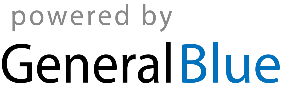 